UP Form (Revised 03 May 2014)                                                                                                                                            STUDENT’S COPY											University of the PhilippinesPERMIT FOR COMPLETION/REMOVAL EXAMINATIONCollege   Student No.:  			                       Date   Mr/Ms   is hereby permitted to submit completion requirements/take removal examination in  incurred in the   AY, Fee:     OR#     Date of Payment:                                                                                                                                 APPROVED: 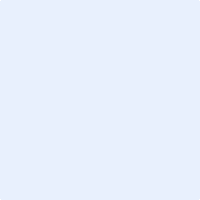              				 							College SecretaryDate of Examination/Completion:    By:Note: No removal examination/completion of Inc shall be given without this permit duly approved. IF EXAMINATION/COMPLETION IS BEYOND THE DATE OF EXAMINATION/COMPLETION, IT WILL BE INVALID. This permit must be attached to the report of the Instructor/Professor giving the removal/completion.(Note: Please do not convert to PDF file after filling-up this form)UP Form (Revised 03 May 2014)                                                                                                                                     INSTRUCTOR’S COPY											University of the PhilippinesPERMIT FOR COMPLETION/REMOVAL EXAMINATIONCollege   Student No.:  			                       Date   Mr/Ms   is hereby permitted to submit completion requirements/take removal examination in  incurred in the   AY, Fee:     OR#     Date of Payment:                                                                                                                                 APPROVED:              				 							College SecretaryDate of Examination/Completion:    By:Note: No removal examination/completion of Inc shall be given without this permit duly approved. IF EXAMINATION/COMPLETION IS BEYOND THE DATE OF EXAMINATION/COMPLETION, IT WILL BE INVALID. This permit must be attached to the report of the Instructor/Professor giving the removal/completion.(Note: Please do not convert to PDF file after filling-up this form)UP Form (Revised 03 May 2014)                                                                                                                        COLLEGE SECRETARY’S COPYUniversity of the PhilippinesPERMIT FOR COMPLETION/REMOVAL EXAMINATIONCollege   Student No.:  			                       Date   Mr/Ms   is hereby permitted to submit completion requirements/take removal examination in  incurred in the   AY, Fee:     OR#     Date of Payment:                                                                                                                                 APPROVED:              				 							College SecretaryDate of Examination/Completion:    By:Note: No removal examination/completion of Inc shall be given without this permit duly approved. IF EXAMINATION/COMPLETION IS BEYOND THE DATE OF EXAMINATION/COMPLETION, IT WILL BE INVALID. This permit must be attached to the report of the Instructor/Professor giving the removal/completion.(Note: Please do not convert to PDF file after filling-up this form)